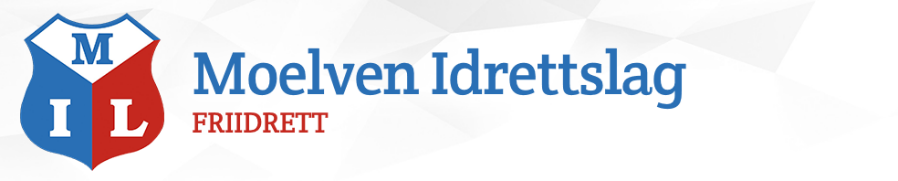                                                      Ringsaker Friidrettsleker Ringsaker Friidrettsleker arrangeres av Moelven IL Friidrett på Sveum i Brumunddal 23.mai 2020 kl 13.00 Det er gjort tilpassinger for å holde oss godt innenfor reglene som gjelder på grunn av koronaepidemien.  Dette fører blant annet til at vi kan ha maks 50 personer inne på stadion samtidig. Det blir maks tre utøvere i hvert heat og en åpen bane mellom deltagerne.  Garderobeanlegg er ikke tilgjengelig. Øvelsene er 150m (med finaler) og 300m for menn og kvinner. 3000m for kvinner. 100m og 400m for para utøvere. Det er ingen startkontingent, og det vil bli servert litt å spise til deltagere, trenere og funksjonærer.   Avkryssing ikke nødvendig, gi beskjed til utøverkontakt hvis du ikke skal delta. Stevnet vil bli streamet av Ringsaker Blad via Direktesport og dette er et gratis tilbud for abonnenter og koster kun kr 5,- for nye abonnementer Vi anbefaler alle seere å kjøpe en billett til stevnet. Det gjør en ved å vippse kr 50,- til Moelven IL Friidrett 600333 hvor 75% av inntektene går til barneavdelingen på Radiumhospitalets kreftavdeling og 25% til arrangøren. Stevneleder/utøverkontakt Dag Kåshagen, Tlf 922 14 740 Smittevernansvarlig Svein Amlie.  Link til streaming finner du her    Deltagerliste/heatoppsett, se her                                                    Tidsskjema, se her  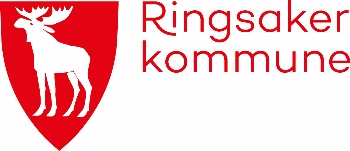 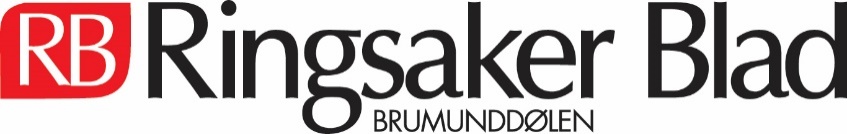 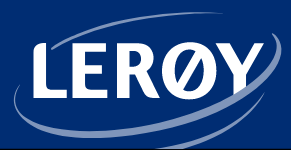 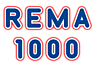 